VšĮ ,,Pagėgių krašto turizmo ir verslo informacijos centras“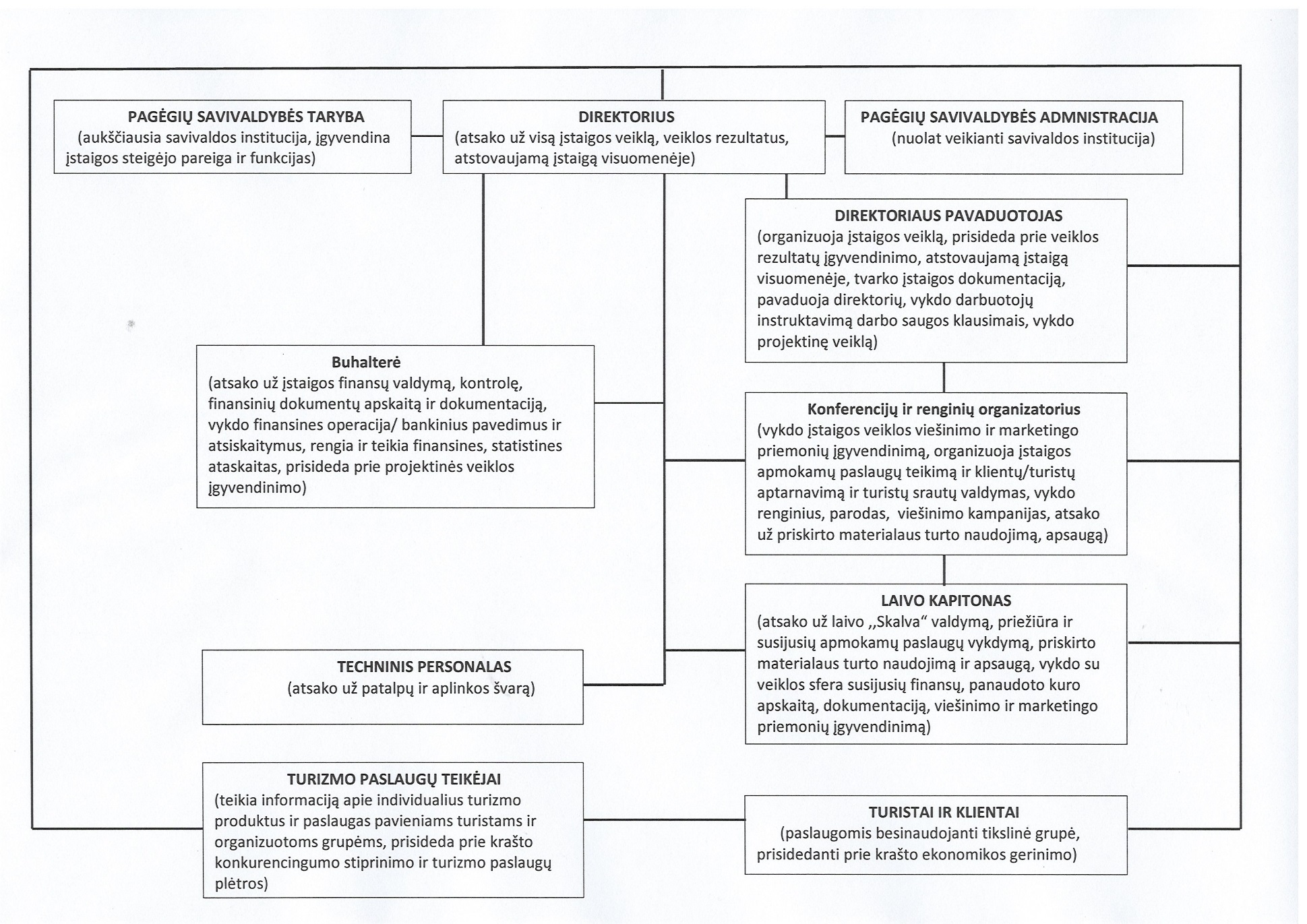 organizacinės struktūros schema